INDICAÇÃO Nº 3445/2016Sugere ao Poder Executivo Municipal que proceda com a Limpeza de terreno em Área Pública localizado na Rua do Cromo esquina com a Rua Ferdinando Mollon, no bairro Vila Mollon IV.Excelentíssimo Senhor Prefeito Municipal, Nos termos do Art. 108 do Regimento Interno desta Casa de Leis, dirijo-me a Vossa Excelência para sugerir que, por intermédio do Setor competente, que proceda com a Limpeza de terreno em Área Pública localizado na Rua do Cromo esquina com a Rua Ferdinando Mollon, no bairro Vila Mollon IV, em nosso município.Justificativa:Conforme relatos dos moradores do local e constatado por este vereador, o local está com o mato alto impossibilitando a utilização da área, fato este que pode estar contribuindo para a proliferação de animais peçonhentos, deixando os moradores inseguros.Plenário “Dr. Tancredo Neves”, em 08 de Junho de 2.016.                                                  FELIPE SANCHES-Vereador / Vice Presidente-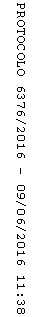 